§591.  DefinitionsAs used in this chapter, unless the context indicates otherwise, the following terms have the following meanings.  [PL 1983, c. 248, §3 (NEW).]1.  Manager.  "Manager" means any person, other than all time-share owners or the association, designated in or employed pursuant to the time-share instrument or project instrument to manage the time-share units.[PL 1983, c. 248, §3 (NEW).]2.  Managing entity.  "Managing entity" means the manager or, if there is no manager, the association of unit owners.[PL 1983, c. 248, §3 (NEW).]3.  Project.  "Project" means real property subject to a project instrument containing more than one unit. A project may include units that are not time-share units.[PL 1983, c. 248, §3 (NEW).]4.  Project instrument.  "Project instrument" means one or more recordable documents by whatever name denominated, applying to the whole of a project and containing restrictions or covenants regulating the use, occupancy or disposition of units in a project, including any amendments to the document, but excluding any law, ordinance or governmental regulation.[PL 1983, c. 248, §3 (NEW).]5.  Purchaser.  "Purchaser" means any person, other than a developer, who by means of a voluntary transfer acquires a legal or equitable interest in a time share other than as security for an obligation.[PL 1983, c. 248, §3 (NEW).]6.  Time share.  "Time share" means a time-share estate or a time-share license.[PL 1983, c. 248, §3 (NEW).]7.  Time-share estate.  "Time-share estate" means any interest in a unit or any of several units under which the exclusive right of use, possession or occupancy of the unit circulates among the various time-share owners in the unit in accordance with a fixed time schedule on a periodically recurring basis for periods of time established by the schedule coupled with a freehold estate or an estate for years in a time-share property or a specified portion thereof.[PL 1983, c. 248, §3 (NEW).]8.  Time-share instrument.  "Time-share instrument" means one or more documents, by whatever name denominated, creating or regulating time shares.[PL 1983, c. 248, §3 (NEW).]9.  Time-share license.  "Time-share license" means a right to occupy a unit or any of several units during 3 or more separated time periods over a period of at least 3 years, including renewal options, not coupled with a freehold estate or an estate for years.[PL 1983, c. 248, §3 (NEW).]10.  Time-share owner.  "Time-share owner" means a person who is an owner or co-owner of a time share other than as security for an obligation.[PL 1983, c. 248, §3 (NEW).]11.  Time-share property.  "Time-share property" means one or more time-share units subject to the same time-share instrument, together with any other real estate or rights appurtenant to those units.[PL 1983, c. 248, §3 (NEW).]12.  Time-share unit.  "Time-share unit" means a unit in which time shares exist.[PL 1983, c. 248, §3 (NEW).]13.  Unit.  "Unit" means real property or a portion thereof designated for separate use.[PL 1983, c. 248, §3 (NEW).]SECTION HISTORYPL 1983, c. 248, §3 (NEW). The State of Maine claims a copyright in its codified statutes. If you intend to republish this material, we require that you include the following disclaimer in your publication:All copyrights and other rights to statutory text are reserved by the State of Maine. The text included in this publication reflects changes made through the First Regular and First Special Session of the 131st Maine Legislature and is current through November 1. 2023
                    . The text is subject to change without notice. It is a version that has not been officially certified by the Secretary of State. Refer to the Maine Revised Statutes Annotated and supplements for certified text.
                The Office of the Revisor of Statutes also requests that you send us one copy of any statutory publication you may produce. Our goal is not to restrict publishing activity, but to keep track of who is publishing what, to identify any needless duplication and to preserve the State's copyright rights.PLEASE NOTE: The Revisor's Office cannot perform research for or provide legal advice or interpretation of Maine law to the public. If you need legal assistance, please contact a qualified attorney.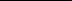 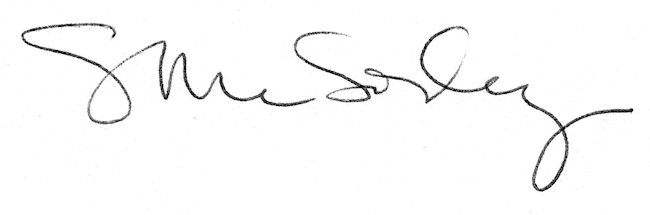 